Society of Edmonton Atheists Annual General MeetingDate:  April 5th, 2016Called to order at 7:10PMPresident Karen Lumley Kerr reviewed minutes from previous AGMMotion to approve the previous minutes made by Bill, Seconded by MarionCarriedTreasurer’s Report – Marion KilgourGave AB Secular Conference $4000 in 2015We got a mailbox for our own mailing addressOutdoor storage shed – between everything, we needed a central location to store our itemsIn good shape financiallySpent more money than we took inStarted 2015 with approximately $14000Bank account is sitting at $5000 and $700 in merchandise value. NO DEBT, despite spending more than fundraised (much fundraising occurred in 2014)No proposal for bus ads this year – no measurable results for the $8000 spentPosters (on whyte) is a waste of moneyFor 2016, revenue appears similar to previous years – donations and merchandise salesMajor expenses include $500 conference sponsorship for AB Secular, Pride Parade, roughly $1000 for speakers (Aron Ra), operating costs are similar but will buy new banner, $300 for merchandise orderMotion to approve the Treasurer’s Report made by Bill, Seconded by Richard RobinsonCarriedReport from auditorMiranda absent, Kathy D reports that she wants to make the system easier and that we need to sell t-shirts.Accepted without motion.President’s Report – Karen Lumley KerrIntroduction of present executive and board membersThanked Marion Kilgour for her devotion to the SEA and work as a member of the boardMary-Karen Reid  (flowers for funeral) Mary Karen Reid from past exec/boards has passed away. Memorial service is April 9 at Southside Memorial Chapel - Karen moves that SEA allocate $50 for flowers. Approved without vote or opposition.SEA was mentioned in the Edmonton Sun in 2015 – demonstration at psychic media event. Positive article (considering it’s the Sun)Pride Parade was per usual – less SEA attendance because of INR5. Pride is a go for this yearSummer solstice will not cost us money – having it in Karen’s backyard – costs nothing and allows for alcoholic beverages.Breakfast, book club, Darwin day and Sagan day are ongoing. New event SPA is a good startupFestival of Faiths, 2015 was the first event , we are hopeful we will be re-invited for 2016.SEA was the main & founding sponsor for AB Secular Conference – donation of $500 is significantly lower in 2016 but benefits will continue as previous – SEA members get a discount at this successful eventAron Ra ticket price – Karen suggests we ask for $20 donations at the door. Only concern is covering Aron’s expenses. Wants to reserve a party room at BPs for VIP dinner with Aron - $30 a ticket for SEA members only. Opened floor to discussion and everyone gave ascent.Karen wants us to be more active on issues concerning Catholic School Board and religion in school in general. Luke Fevin is leading this.CBC - Allan Bassil was on CBC for a brief 7 second soundbite.Concludes President’s ReportAccepted without motionSecretary’s Report – Maryna absentGood overview sent by Maryna – delivered by Karen on her behalfKaren wants to push for 100 membersNeed to work on recruiting membership from Facebook.Accepted without motionDirector’s StatementsRob would like for more volunteers for the highway cleanup initiativesAllan ponders the value of owning a section of the highway – still unclear. Karen proposes we do it for the common good and Allan wants the common good to be inner-city and more visible. Further direction may be required from the membership.More effort with Habitat for Humanity is desired as well.  Issues with available volunteer times as weekends will no longer be available.Luke given the floor: he has an impressive resume – leading APUPIL (Alberta Parents for Unbiased Public Inclusive Learning & Albertans for Equality Education. They work to have children “educated equally & inclusively, without religious preference, segregation or exclusion”. First human rights complaints accepted – another few submitted. St Albert: Gideon bibles are gone.St. Albert: religious mission (Pregnancy Care Centre) is now in grade 7 only.  Prior to involvement, they were in grades 7,8,9 and CALM 20.Separate schools anticipated to be a 5-6 year fight. FOIP for info regarding the legal opinion on separate schools paid for by the PCAA government turned down due to “executive priviledge”.Edmonton City council prayer has been cancelled.PSBAA (Public School Board Association of Alberta), Luke will be the guest speaker and will offer an atheist “prayer”.Luke recognized Marion’s contribution to the organization – met with well-deserved applause.Concludes Directors StatementsAccepted without motionNo bylaw amendmentsAccepted without motionPrep for ElectionsKaren quickly touched on what the expectations are for executive members and directors.New thing to note – executive terms are hereafter 2 year termsWe’ve mentioned there is a need for website and database maintenance – someone should officially take overLooking for: a book library stewardSocial media personOrganizing speakers/finding events of interestEnd of Election discussion.Accepted without motionIntermission Break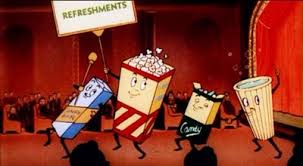 ElectionsRichard motioned to dissolve the current board/ Bill SecondsCarriedLynne self-nominates to be returning officerCarriedPresidentKaren self-nominates, Marion secondsKaren Lumley Kerr Won by acclamationVice-PresidentLynne nominates Allan Bassil, Luke seconds and Allan acceptsKaren nominates Alexander Delorme, Marion seconds and Alexander acceptsAlexander Delorme wins by majority voteSecretaryLynne nominated Kathy Dawson, but Kathy rejects nominationGreg self-nominates, Allan and Lynne second/thirdGreg wins by acclamationTreasurerLynne nominates Kathy and she accepts, Karen secondsKathy Dawson wins by acclamationRecording SecretaryAllan nominates himself, Luke secondsAllan Bassil wins by acclamationDirectors:Harriet (absent) is stepping down for at least one yearNominations:Brayden Whitlock(absent) wishes to nominate himself – Karen read his resume as SEA board member for 2015Karen nominates, Allan secondsJonathan SimmonsMaryna nominates, Alexander Delorme secondsLuke FevinSelf nominated, Richard secondsRobert ChamberlainLynn Wade nominates, Greg secondsMartin moves the nominations as closedAlexander secondsAll directors acclaimedNEW BUSINESSAuditors for 2016 Financial StatementsKaren looking for 2 people to audit books for 2016 AGMLuke nominates Martin, Richard Seconds, Martin acceptsKaren nominates Maryna Goncharenko, Maryna acceptsPride ParadeWe have a booth – this is the important part – not sure about parade yetNo spaghetti monster this year? Pirates?Pride has asked for us to provide a volunteer Marshall. Requires an orientation/training and responsibility is general assistance with parade operations.Lifetime MembersMaryna nominates Karen Lumley Kerr, Greg secondsUnanimously passedAlexander nominates Marion Kilgour, Kathy Dawson secondsUnanimously passedClosedBrainstorming for GrowthKaren has heard from Habitat for Humanity – we can no longer volunteer on Saturdays. Martin is concerned that H4H is a religious organization. It was decided to abandon Habitat for the time being.Karen suggests we pack meals instead – but we need 10 volunteers to participate. Accepted without debate.Karen also suggested donating to a Christmas Hampers through the Junior Chamber Hamper Program.  Members agree. Ronald McDonald House – it costs $300. Randy asked if McDonalds is a business worth promoting – Karen counters that the House is separate and does good work.AGLC – Luke says we’ve had difficulty applying. He says we need to dream and dream big – government grants are possible.Martin suggests we create a serious fundraising initiative – do not be afraid of asking for money. “A tenth of a tithe”. Karen affirms that fundraising should become a priority.Maryna suggests we have more structure with our speakers and educational events. SEA needs to emphasize education & critical thinking.Looking for free advertising opportunities such as:Coffee NewsMetroComicon/Expo - members voted that Karen can investigate comic expo in EdmontonConferences/tradeshowsNeed to survey membership, suggestion to use survey monkey.Karen moved to adjourn and Kathy Dawson seconded.Meeting Adjourned at 9:17PM